BATH AND BEPPU FRIENDSHIP ASSOCIATIONAGENDA 18:00 20th November 2019Comins Tea House, Monmouth St., Bath 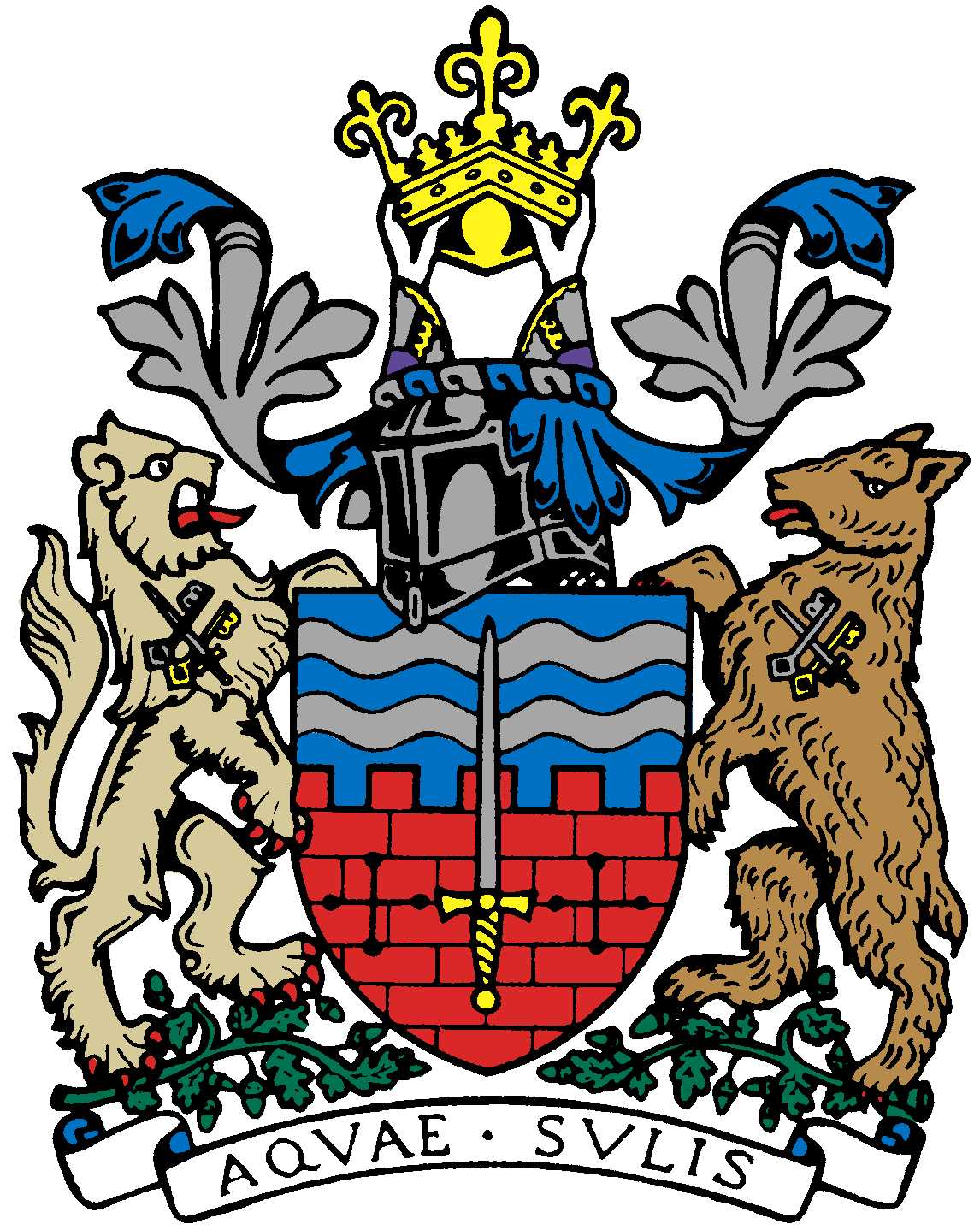 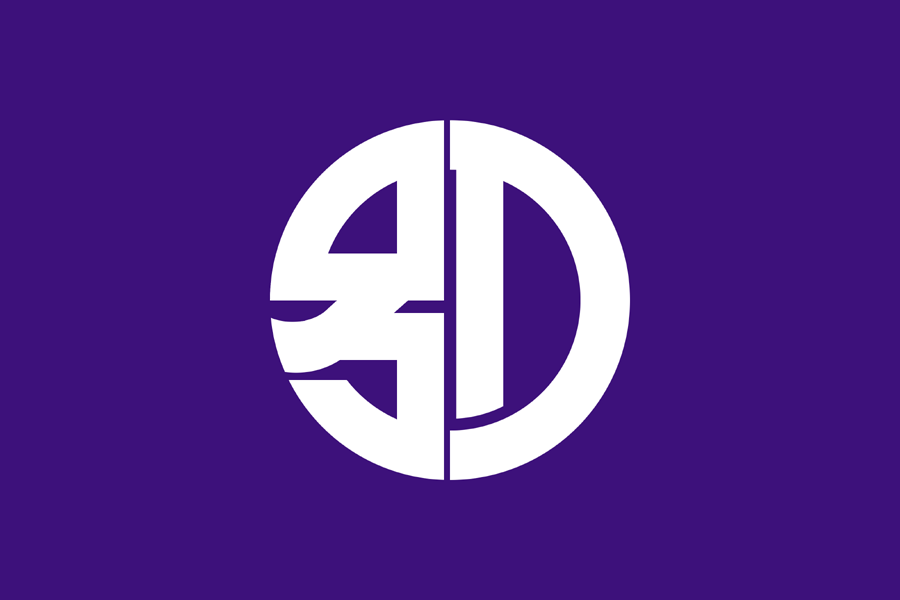 ItemBy1Welcome Paul 2Minutes of Last Meeting Jane3Feedback from BBFA members’ Rugby World Cup experiences 43 Nations Rugby Tour in 2020/2021Paul5RWC legacy project 1: Beppu Day -KJKaoru6RWC legacy project 2:Summer school in Bath Kaoru7Bath Beppu Arts ProjectPaul Bradley-Cong8Update on Japanese Festival at Ashton Court Manor on 3/11Yumiko9Emakimono leaflet including Michiyo’s visit to Beppu schoolMatthew, Michiyo10Update on possible Bath schools’ Japanese Olympic themed eventEd Harker11Update on Judo themed event at MEAA with Bath Uni. Plus, Involvement in celebration of Japanese art and culture via large Sports festival in Trowbridge in July 2020Yukie12Update on twinning road sign proposal and getting certificate at Mayor’s Parlour re-donePaul13Planning of New Year’s Dinner on 17/1: volunteer organisers requiredAll14AOB15Next Meeting